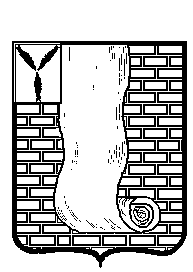 АДМИНИСТРАЦИЯКРАСНОАРМЕЙСКОГО МУНИЦИПАЛЬНОГО РАЙОНА САРАТОВСКОЙ ОБЛАСТИПОСТАНОВЛЕНИЕ                                                                  г.Красноармейск В соответствии  с Жилищным кодексом Российской Федерации, Федеральным законом  от 27.12.2019г. № 472-ФЗ «О внесении изменений в Градостроительный кодекс Российской Федерации и отдельный законодательные акты Российской Федерации», Федеральным законом от 27.07.2010 г. № 210-ФЗ «Об организации предоставления государственных и муниципальных услуг», Уставом Красноармейского муниципального района, администрация Красноармейского муниципального района  ПОСТАНОВЛЯЕТ: Внести в административный регламент, утвержденный постановлением администрации Красноармейского муниципального района от 30 марта 2020г. № 237 «Признание садового дома жилым домом и жилого дома – садовым домом» (с изменениями от 07 июня 2021 №347, 26 апреля 2022 №349), следующие изменения:- в пункте 2.10 слова «размещение садового дома на земельном участке, расположенном в границах зоны затопления, подтопления (при рассмотрении заявления о признании садового дома жилым домом)» заменить словами «поступление в уполномоченный орган местного самоуправления уведомления об отсутствии в Едином государственном реестре недвижимости сведений о зарегистрированных правах на садовый дом или жилой дом, если правоустанавливающий документ, предусмотренный подпунктом "б" пункта 2.5 регламента, или нотариально заверенная копия такого документа не были представлены заявителем. Отказ в признании садового дома жилым домом или жилого дома садовым домом по указанному основанию допускается в случае, если уполномоченный орган местного самоуправления после получения уведомления об отсутствии в Едином государственном реестре недвижимости сведений о зарегистрированных правах на садовый дом или жилой дом уведомил заявителя указанным в заявлении способом о получении такого уведомления, предложил заявителю представить правоустанавливающий документ, предусмотренный подпунктом "б" пункта 2.5. регламента, или нотариально заверенную копию такого документа и не получил от заявителя такой документ или такую копию в течение 15 календарных дней со дня направления уведомления о представлении правоустанавливающего документа»;- дополнить п.2.10 словами «размещение садового дома на земельном участке, расположенном в границах зоны затопления, подтопления (при рассмотрении заявления о признании садового дома жилым домом)».2. Организационно - контрольному отделу администрации Красноармейского муниципального района Саратовской области опубликовать настоящее постановление путем размещения на официальном сайте администрации Красноармейского муниципального района Саратовской области в сети «Интернет».3.  Настоящее постановление вступает в силу со дня его официального опубликования (обнародования).4.  Контроль за исполнением настоящего постановления возложить на руководителя аппарата администрации  Красноармейского муниципального района, Всемирнова С.В.От28 июля 2022г.№699От28 июля 2022г.№699О внесении изменений в административный регламент по предоставлению муниципальной услуги «Признание садового дома жилым домом и жилого дома – садовым домом»Глава Красноармейского муниципального  района                                                                               А.И. Зотов 